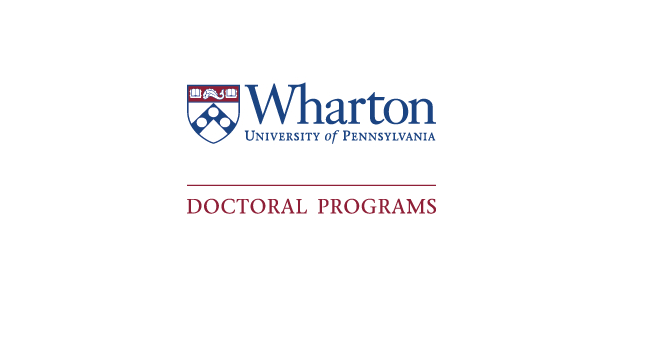 The Wharton School of the University of PennsylvaniaDEPARTMENTAnnounces the Proposal Defense / Final Dissertation Defense ofName
Day, Date, Time
Location/AddressTITLECommittee:
Supervisor
Chair
Members